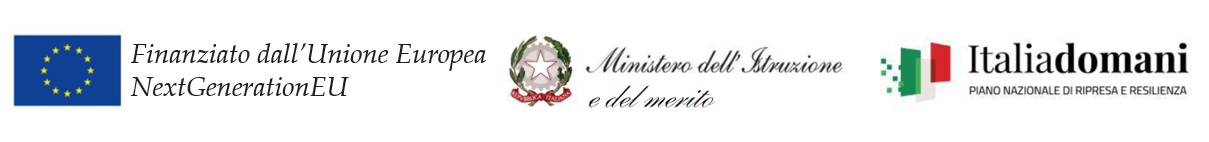 ISTITUTO PROFESSIONALE SERVIZI SOCIO SANITARI “GALVANI - IODI”Sede: Reggio Emilia Via della  Canalina, 21 – Cap. 42123 – Tel. 0522/325711- 0522/551019 Fax 0522 294233Sito Internet: www.galvaniiodi.it  – E mail: RERI090008@PEC.ISTRUZIONE.IT   - Codice Fiscale: 91168510351
RICHIESTA STRUMENTI COMPENSATIVI PROVE INVALSIIl consiglio della classe ___________ , nella seduta del _______ ha deliberato per i seguenti studenti con bisogni educativi speciali / studenti con certificazione ai sensi della L. 104/92 i seguenti strumenti compensativi / misure dispensative:inserire il nome dello studente / i nomi degli studenti e barrare il quadrato corrispondente 
Specificare nel caso particolare in cui gli strumenti compensativi siano diversi a seconda della prova. La scelta deve essere coerente con quanto indicato nel PDP o nel PEI.Si ricorda che l’esonero dalla prova può essere indicato solamente per i ragazzi con certificazione.* inserire anche i nomi dei ragazzi con programmazione differenziata, altrimenti risultano iscritti alle prove automaticamenteIl coordinatore di classe___________________Modulo da produrre in duplice copia, una da allegare al verbale, una da consegnare in vicepresidenza in contenitore appositoCOGNOME E NOME STUDENTEStrumenti compensativi / misure dispensativeTempo aggiuntivo       lettore vocale       Esonero dalla provaTempo aggiuntivo       lettore vocale       Esonero dalla provaTempo aggiuntivo       lettore vocale       Esonero dalla provaTempo aggiuntivo       lettore vocale       Esonero dalla provaTempo aggiuntivo       lettore vocale       Esonero dalla provaTempo aggiuntivo       lettore vocale       Esonero dalla provaTempo aggiuntivo       lettore vocale       Esonero dalla provaTempo aggiuntivo       lettore vocale       Esonero dalla provaTempo aggiuntivo       lettore vocale       Esonero dalla provaTempo aggiuntivo       lettore vocale       Esonero dalla provaTempo aggiuntivo       lettore vocale       Esonero dalla provaTempo aggiuntivo       lettore vocale       Esonero dalla prova